Med udspillet Gør en god skole bedre – fagligt løft af folkeskolen har regeringen sat fokus på to væsentlige elementer:En sammenhængende aktiv skoledag med flere og bedre timer til undervisning og aktiviteterStyrket efteruddannelse og anvendelse af viden om god undervisningDanmarks Lærerforening anerkender behovet for både en mere sammenhængende skoledag og en styrket efteruddannelsesindsats. I dette oplæg vil foreningen derfor konkretisere, hvordan dette kan imødekommes samtidig med, at skolerne får en bedre mulighed for at løse den påtrængende inklusionsopgave.Sammenhæng i undervisningenDanmarks Lærerforening bakker helt op om regeringens ønske om en mere sammenhængende skole- og undervisningsdag for eleverne med mulighed for fordybelse og mulighed for at inddrage praktiske elementer i undervisningen. Derfor foreslår Danmarks Lærerforening, at der gøres op med en traditionel lektionsopdelt skole, hvor elevernes undervisning konstant brydes op af frikvarterer og skiftet mellem de nye aktivitetstimer og undervisningen. Danmarks Lærerforening foreslår, at undervisningens organisering for alvor nytænkes, så der skabes reel mulighed for fordybelse kombineret med praktiske aktiviteter. Elevernes undervisning organiseres i et sammenhængende forløb uden den traditionelle lektionsopdeling og faste frikvarterer. Som udgangspunkt skal skoledagen efter foreningens opfattelse kun blive afbrudt af en spisepause midt på dage, men den enkelte skole kan vælge at lægge en aktivitetstime ind af fx ½-1 times varighed midt på dagen. Den enkelte skole fastlægger i øvrigt sine aktivitetstimer fleksibelt i relation til undervisningen, så aktiviteterne målrettet understøtter elevernes indlæring. Aktivitetstimerne vil således bl.a., jf. regeringens reformudspil, kunne benyttes til to-lærer-ordninger ved, at lærerne deltager i hinandens undervisning og dermed styrke inklusionen.Forslaget skal imødekomme regeringens ønske om en mere glidende overgange og sammenhænge i elevernes skoledag, hvor lærerne med faglig kunnen og engagement er omdrejningspunktet for at skabe denne sammenhæng. Hvis aktivitetstimerne skal fremme elevernes udbyttes, skal de tænkes ind og med i undervisningen Aktiviteterne skal have fokus på elevernes læring. Aktiviteter, der løsrives fra undervisningen, fremmer ikke nødvendigvis elevernes udbytte. De aktiviteter, der sættes i værk på skolerne, skal først og fremmest handle om at nå nogle relevante læringsmål med eleverne. Den professionelle lærer skal omsætte målene og intentionerne til handling og meningsfulde aktiviteter. Undervisningens mål skal være styrende for aktiviteterne og ikke omvendt. Ellers er der en betydelig risiko for, at aktiviteternes funktionalitet vil dominere i stedet for elevernes læring. Det vil således mere komme til at handle om, hvad eleverne laver, end hvad de lærer. De nye aktivitetstimer vil således blive aktiviteter for aktiviteternes skyld. Skal hensigten med regeringens oplæg opfyldes, kræver det, at relationsarbejde, alsidig udvikling og fysisk udfoldelse bringes ind i en sammenhængende undervisning – og ikke er påklistrede sideaktiviteter.Dansk Clearinghouse for Uddannelsesforskning beskriver i sit store review om, hvad der gør ”Den gode skole” betydningen af at skabe en skolekultur, hvor der er høje forventninger, højt engagement og eleverne er bevidste om målet for undervisningen. Kontakt og interaktion mellem lærere og elever er den allervigtigste faktor for vellykket undervisning, målt på elevernes præstationer.InklusionDanmarks Lærerforening finder, at der bør stilles klare krav til, hvordan kvaliteten i inklusionsopgaven løses i den enkelte kommune og på den enkelte skole. Herunder hvilken ekspertise, som den enkelte skole skal have fleksibelt adgang til i form af et støttecenter med bl.a. læsevejleder, specialundervisningsekspertise og AKT-vejledning.Skal inklusionsopgaven lykkes på den enkelte skole, kræver det tydelige politiske prioriteringer af at sikre det. Det handler både om mulighed for supervision og støtte i klasselokalet, og om at den enkelte elev har adgang til kortere og længere intensive undervisningsforløb, der er tilpasset elevens behov.Der skal være tilgængelige resurser, som sikrer, at der kan gives støtte ud fra den enkelte elevs behov – fx ekstra lærerkræfter, specialpædagogisk resursecenter og tværfaglige samarbejder på såvel undervisnings-, sundheds- og socialområdet.Som regeringen påpeger, så er det en grundværdi for folkeskolen, at den skal være indrettet, så der er plads til alle børn i fællesskabet.Danmarks Lærerforening stiller hele sin organisation til rådighed for en fællesindsats med regering og kommuner om:At skabe engagement, viden og samarbejde om den nødvendige helhedsindsats på såvel national-, kommunalt – og skoleniveau for en øget inklusion   At kommunerne og skolerne i samarbejde med lærere og ledere får lavet strategi og handleplaner for inklusionsprocessen på baggrund af forskningsbaseret viden, så man lokalt kan trække på den nødvendige faglige ekspertiseAt danne grundlag for en national opsamling og formidling af viden om initiativer i forhold til inklusion - og hermed bl.a. sikre relevante efter- og videreuddannelsestilbudProjektet skal være en katalysator for en national indsats i alle kommuner på alle skoler, for et samarbejde om mål, strategier og handlinger med henblik på at flere elever med særlige behov kan forblive inden for almenundervisningens rammer.Børn, der mistrives, lærer dårligt. Undersøgelser har gang på gang vist, at børn, der er udfordret socialt, intellektuelt eller følelsesmæssigt, har svært ved at klare sig i skolen. Fx viser en svensk undersøgelse, at anbragte børn klarer sig markant dårligere end andre. Disse undersøgelser viser samtidig, at det som bedst hjælper denne gruppe er at opnå gode resultater i skolen.Der er brug for en særlig indsats for at fastholde alle børns mulighed for at deltage i folkeskolens fællesskab og sikre alle udbytte af og deltagelse i undervisningen – såvel fagligt som socialt.Målet med en vellykket inklusion i skolen er et højere fagligt udbytte for alle elever. Forældre og de ca. 49. 000 elever, der efter den seneste lovændring på området nu ikke længere er ”specialelever”, har krav på tryghed og sikkerhed for, at de får den nødvendige støtte, så deres undervisning bliver kvalificeret. Og resten af eleverne i folkeskolen og deres forældre har krav på, at den øgede inklusion ikke sker på bekostning af kvaliteten af undervisningen i normalklassen.Det kræver, at kommuner og skoler tydeligt klarlægger, hvordan de resurser, der hidtil har været brugt på specialundervisning, nu kommer de inkluderede elever og deres klassekammerater til gavn.Helhed eller heldagDanmarks Lærerforening foreslår, at man gentænker, hvordan skolen kan stå til rådighed for eleverne hele dagen. Det er ikke nødvendigvis alle skoler, der med fordel skal indrette sig som heldagsskoler, men skolen bør være et åbent lokalt kulturcenter. Det er en god ide, at regeringen sætter fokus på flere valgfag, men også andre tilbud kan styrke skolen, så den ikke er et sted, hvor eleverne føler, at de skal være hele dagen, men et sted, hvor eleverne ser et formål i at være aktive. Foreningen foreslår, at man lokalt finder en indretning, så skolen er åben for frivillige organisationer, idrætsforeninger mv. Der er skoler, der bl.a. på baggrund af deres elevsammensætning har stort udbytte af at indrette skolen som en heldagsskole. Erfaringerne fra forsøgene på området viser imidlertid ikke, at den skoleform i sig selv fremmer elevernes indlæring. Det bør derfor skabes mere fokus på at skabe helhed i skolen end at sikre en bestemt heldagsform.Foreningen deler regeringens ønske om at sikre muligheden for to voksne i klassen. Efter regeringens opfattelse kan det ske ved at veksle aktivitetstimer til støtte i undervisningen. Erfaringerne med heldagsskoler viser, at denne skoletyper gør mest gavn på skoler, der har en elevsammensætning, hvor der også er behov for ekstra støtte i undervisningen. Skal der skabes social ansvarlighed må det sikres, at de skoler, hvor eleverne reelt har behov for en længere skoledag, for at understøtte skolens arbejde med at bryde den negative sociale uddannelsesarv, ikke fratages muligheden for at give eleverne den nødvendige ekstra støtte i undervisningen i form af muligheden for to voksne i klassen.Lærernes arbejdeHensynet til sammenhængen i elevernes undervisning betyder, at organiseringen af lærernes arbejde skal nytænkes. Danmarks Lærerforening foreslår derfor, at lærernes undervisningsopgave som udgangspunkt tilrettelægges som 5 sammenhængende klokketimers undervisning pr. skoledag. (25 timer/uge). Lærerteamene sikrer en glidende overgang mellem de forskellige undervisningsaktiviteter og eventuelle skift mellem klasser og elevgrupper. Udover undervisning af eleverne kan skolelederen beslutte, at læreren skal varetage biblioteksfunktion, vejledning mv. som en del af undervisningen.Med mindre andet aftales har alle lærere ligeledes et antal aktivitetstimer i relation til undervisningen. Timerne bruges som udgangspunkt til aktiviteter med egne elever. Det kan være i form af lektiecafe, elevsamtaler og bevægelse mv. Ligesom aktivitetstimer, jf. regeringens reformudspil, kan benyttes til to-lærer-ordninger ved, at lærerne deltager i hinandens undervisning og dermed styrker inklusionen. Lærerne arbejder og samarbejder på skolen. Som på andre moderne arbejdspladser aftaler ledere og medarbejdere tilstedeværelse med afsæt i gensidig fleksibilitet, skolens faciliteter mv. Udover ovenstående foreslår Danmarks Lærerforening, at alle lærere deltager i efteruddannelse svarende til 9 årlige dage. Dette er nærmere beskrevet i nedenstående.Kompetenceudvikling og vidensformidling Danmarks Lærerforening foreslår, at alle lærere sikres deltagelse i efteruddannelse i et omfang svarende til ni dage årligt. Uddannelsesafgifter mv. finansieres som beskrevet i regeringens reformudspil. Tiden til deltagelse deles ligeligt mellem den enkelte lærer, kommunen og staten. Danmarks Lærerforening deler regeringens ambition om, at alle lærere inden 2020 skal have linjefagskompetencer i de fag, de underviser i. Det er uacceptabelt, at der er enkelte fag, hvor elever i 78 % af klasserne i den danske folkeskole har lærere, som ikke har linjefag.   De beløb, der er afsat i regeringens forslag, vil som udgangspunkt ikke række til at nå regeringens ambition. Regering, KL og Danmarks Lærerforening bør sammen lave en efteruddannelsesplan, der sikrer at målet kan realiseres den. I en sådan 3-parts-drøftelse vil det være naturligt at inddrage jobrotationsordninger, så den halve milliard, der i dag bruges til passiv forsørgelse af ledige lærere, bringes i spil til at kvalificere grundlaget for elevernes undervisning. Foreningen har tidligere foreslået, at ledige lærere ansættes i et timetal svarende til dagpenge. Dette kunne give mulighed for en ekstraordinær uddannelsesindsats i de første år.International uddannelsesforskning peger entydigt på, at udfoldelsen af læreres ekspertise i form af viden og kompetencer er den væsentligste enkeltfaktor til forklaring af elevers udbytte af undervisning . Regeringens forslag om at ansætte et korps af dygtige lærere og ledere som konsulenter til at understøtte skolerne og kommunerne i udmøntningen af den centralt definerede indsats er rigtig god.Korpsets begrænsede størrelse, hvor hver af de 40 konsulenter skal dække 30 – 40 skoler gør det nødvendigt, at skolens parter i fællesskab sikrer, at korpsets indsats giver den optimale effekt. Det bør overvejes, om korpset kan styrkes, så det også råder også evalueringsfaglig ekspertise. En ekspertise, der kan understøtte et grundlag for en kvalificeret vidensdeling på tværs af skolerne – og sikre en systematisk opsamling på resultaterne for skolernes arbejde. Fagligt løft i dansk og matematikDanmarks Lærerforening medvirker gerne til en markant styrkelse af elevernes læse- og matematikkompetencerNæsten halvdelen af skolerne i landets kommuner er med afsæt i Danmarks Lærerforenings projekt Vi læser for livet fokuseret på at skabe kvalitetsfremgang i elevernes læseundervisning gennem en satsning på læsning og skrivning i alle fag. 97 % af de skoleledere, læsevejledere og tillidsrepræsentanter, der er blevet præsenteret for projektet, finder, at det i nogen eller høj grad giver dem lyst og inspiration til at iværksætte tiltag på deres skole.Ideen med at etablere en målrettet indsats, hvor der er fokus på, hvordan eksisterende uddannelsesforskning og praktikernes viden i en fælles forpligtende proces, skaber resultater. Der er derfor god grund til at udbrede formen til andre områder, hvor der er behov for en systematisk indsats – og til at forpligte de kommuner, der ikke har taget udfordringen op, til at deltage. Børne- og Undervisningsministeren har med inspiration fra Danmarks Lærerforeningens Vi læser for livet inviteret en ekspertgruppe til et lignende tiltag inden for anvendt matematik.  Matematik er folkeskolens næststørste fag og dermed et helt centralt fag, som involverer alle folkeskoleelever og en stor gruppe af skolens lærere. Matematik har dermed også status som et almendannende fag, og at eleverne forlader skolen med relevante matematiske kompetencer er centralt for at de kan begå sig som medborgere i samfundet og på arbejdspladsen. Det væsentlige for matematikprojektets succes bliver, at vi i lighed med Vi læser for livet bliver i stand til at sætte en målrettet indsats i gang, der giver mening for de udfordringer som lærerne har på området. Det kræver ledelsesmæssig opbakning på alle niveauer og ejerskab til projektet hos de involverede lærere.IT og digitaliseringEt af de områder, hvor der er behov for en struktureret indsats er brugen af digitale læremidler. Der har de seneste år været stor fokus på indkøb af elektroniske tavler, bærbare pc’ere, iPads mv. samt på de generelle it færdigheder i undervisningen. Nu er tiden kommet til at rette opmærksomheden og resurserne mod skolens fag og brugen af it i fagene. Inddragelse af it er ikke et mål i sig selv. Det centrale er, hvordan digitale læringsmidler kan medvirke til at styrke undervisningen. Der skal altså fokus på målene for undervisningen, ikke alene på midlerne. Der er behov for at få udviklet en it-didaktik for de enkelte fag, hvis it skal bidrage til bedre læring for eleverne.I debatten om digitalisering nævnes mulighederne for effektivisering ofte. Deter foreningens opfattelse, at en kvalificeret brug af it kan skabe en højnelse af kvalitetens i undervisningen. AfslutningFolkeskolen er et spejl af samfundet. Valget af skoleform er afgørende for, hvilket samfund man udvikler i fremtiden. Målet er et samfund, hvor alle børn har lige muligheder, hvor alle børn møder hinanden i et forpligtende fællesskab, og hvor alle børn hver dag udfordres optimalt. Alle elever skal forlade folkeskolen som livsduelige og handlekraftige mennesker med tillid til og viden om egne muligheder. Regeringen har med sit oplæg Gør en god skole bedre – et fagligt løft af folkeskolen lagt ramme og retning for den politiske vision med folkeskolen Der er ingen lette veje til at opfylde visionen, men vi ved fra den pædagogiske forskning, hvad der kan hjælpe den på vej. Ved en kombination af de rette rammer og en forpligtende indsats, vil vi i fællesskab kunne komme langt med at skabe en ny start for en ambitiøs folkeskole. Det medvirker Danmarks Lærerforening gerne til.Gør en god skole endnu bedre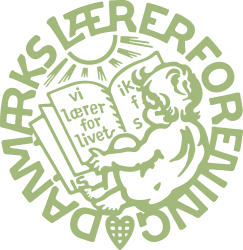 Gør en god skole endnu bedreEn øget undervisningstid har gennemgående en positiv effekt. Det forudsætter dog, at eleverne er engageret i undervisningen, og at undervisningen har høj kvalitet.Professor John Hattie i Visible Learning. En øget undervisningstid har gennemgående en positiv effekt. Det forudsætter dog, at eleverne er engageret i undervisningen, og at undervisningen har høj kvalitet.Professor John Hattie i Visible Learning. December 2012 